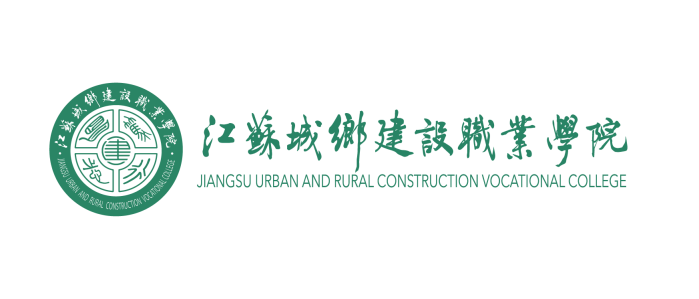 江苏城乡建设职业学院《大学生就业与创业指导》教案 2023 - 2024 学年第 2 学期课程名称：                                授课教师：                                职    称：                        开课部门：  招生就业处（双创学院）2024年 2 月20日江苏城乡建设职业学院《大学生就业与创业指导》教案首页注：表中□选项请打“√”。每门课程只需填写一次本表。江苏城乡建设职业学院《大学生就业与创业指导》教案注：教案按授课次数填写，每次授课均应填写一份本表。重复班授课可不另填写教案。 课程名称授课专业授课专业班级班级授课教师职称职称部门部门课程类型学位课☑公共必修课  □专业必修课  □素质拓展必修课公共选修课  □专业选修课  □素质拓展选修课☑公共必修课  □专业必修课  □素质拓展必修课公共选修课  □专业选修课  □素质拓展选修课☑公共必修课  □专业必修课  □素质拓展必修课公共选修课  □专业选修课  □素质拓展选修课☑公共必修课  □专业必修课  □素质拓展必修课公共选修课  □专业选修课  □素质拓展选修课☑公共必修课  □专业必修课  □素质拓展必修课公共选修课  □专业选修课  □素质拓展选修课☑公共必修课  □专业必修课  □素质拓展必修课公共选修课  □专业选修课  □素质拓展选修课☑公共必修课  □专业必修课  □素质拓展必修课公共选修课  □专业选修课  □素质拓展选修课☑公共必修课  □专业必修课  □素质拓展必修课公共选修课  □专业选修课  □素质拓展选修课☑公共必修课  □专业必修课  □素质拓展必修课公共选修课  □专业选修课  □素质拓展选修课课程类型非学位课□公共必修课  □专业必修课  □素质拓展必修课□公共选修课  □专业选修课  □素质拓展选修课□公共必修课  □专业必修课  □素质拓展必修课□公共选修课  □专业选修课  □素质拓展选修课□公共必修课  □专业必修课  □素质拓展必修课□公共选修课  □专业选修课  □素质拓展选修课□公共必修课  □专业必修课  □素质拓展必修课□公共选修课  □专业选修课  □素质拓展选修课□公共必修课  □专业必修课  □素质拓展必修课□公共选修课  □专业选修课  □素质拓展选修课□公共必修课  □专业必修课  □素质拓展必修课□公共选修课  □专业选修课  □素质拓展选修课□公共必修课  □专业必修课  □素质拓展必修课□公共选修课  □专业选修课  □素质拓展选修课□公共必修课  □专业必修课  □素质拓展必修课□公共选修课  □专业选修课  □素质拓展选修课□公共必修课  □专业必修课  □素质拓展必修课□公共选修课  □专业选修课  □素质拓展选修课课程性质理论  □实践☑理论+实践理论  □实践☑理论+实践理论  □实践☑理论+实践考核方式考核方式□考试  ☑考查□考试  ☑考查□考试  ☑考查□考试  ☑考查□考试  ☑考查课程教学总学时数161616学分学分11111学情分析当代大学初入社会，对国情和社会缺乏深刻的了解和认识，对自己究竟适合什么工作缺乏客观、科学的分析和判断，以致在众多的职业岗位面前眼花缭乱、无所适从、朝三暮四、见异思迁。面临就业的选择，应该使他们学会学会怎样分析主客观条件，怎样看待不同工作岗位的利弊得失。在市场竞争日益加剧的环境下，如何把握机会，找到一个比较满意的工作岗位。当代大学初入社会，对国情和社会缺乏深刻的了解和认识，对自己究竟适合什么工作缺乏客观、科学的分析和判断，以致在众多的职业岗位面前眼花缭乱、无所适从、朝三暮四、见异思迁。面临就业的选择，应该使他们学会学会怎样分析主客观条件，怎样看待不同工作岗位的利弊得失。在市场竞争日益加剧的环境下，如何把握机会，找到一个比较满意的工作岗位。当代大学初入社会，对国情和社会缺乏深刻的了解和认识，对自己究竟适合什么工作缺乏客观、科学的分析和判断，以致在众多的职业岗位面前眼花缭乱、无所适从、朝三暮四、见异思迁。面临就业的选择，应该使他们学会学会怎样分析主客观条件，怎样看待不同工作岗位的利弊得失。在市场竞争日益加剧的环境下，如何把握机会，找到一个比较满意的工作岗位。当代大学初入社会，对国情和社会缺乏深刻的了解和认识，对自己究竟适合什么工作缺乏客观、科学的分析和判断，以致在众多的职业岗位面前眼花缭乱、无所适从、朝三暮四、见异思迁。面临就业的选择，应该使他们学会学会怎样分析主客观条件，怎样看待不同工作岗位的利弊得失。在市场竞争日益加剧的环境下，如何把握机会，找到一个比较满意的工作岗位。当代大学初入社会，对国情和社会缺乏深刻的了解和认识，对自己究竟适合什么工作缺乏客观、科学的分析和判断，以致在众多的职业岗位面前眼花缭乱、无所适从、朝三暮四、见异思迁。面临就业的选择，应该使他们学会学会怎样分析主客观条件，怎样看待不同工作岗位的利弊得失。在市场竞争日益加剧的环境下，如何把握机会，找到一个比较满意的工作岗位。当代大学初入社会，对国情和社会缺乏深刻的了解和认识，对自己究竟适合什么工作缺乏客观、科学的分析和判断，以致在众多的职业岗位面前眼花缭乱、无所适从、朝三暮四、见异思迁。面临就业的选择，应该使他们学会学会怎样分析主客观条件，怎样看待不同工作岗位的利弊得失。在市场竞争日益加剧的环境下，如何把握机会，找到一个比较满意的工作岗位。当代大学初入社会，对国情和社会缺乏深刻的了解和认识，对自己究竟适合什么工作缺乏客观、科学的分析和判断，以致在众多的职业岗位面前眼花缭乱、无所适从、朝三暮四、见异思迁。面临就业的选择，应该使他们学会学会怎样分析主客观条件，怎样看待不同工作岗位的利弊得失。在市场竞争日益加剧的环境下，如何把握机会，找到一个比较满意的工作岗位。当代大学初入社会，对国情和社会缺乏深刻的了解和认识，对自己究竟适合什么工作缺乏客观、科学的分析和判断，以致在众多的职业岗位面前眼花缭乱、无所适从、朝三暮四、见异思迁。面临就业的选择，应该使他们学会学会怎样分析主客观条件，怎样看待不同工作岗位的利弊得失。在市场竞争日益加剧的环境下，如何把握机会，找到一个比较满意的工作岗位。当代大学初入社会，对国情和社会缺乏深刻的了解和认识，对自己究竟适合什么工作缺乏客观、科学的分析和判断，以致在众多的职业岗位面前眼花缭乱、无所适从、朝三暮四、见异思迁。面临就业的选择，应该使他们学会学会怎样分析主客观条件，怎样看待不同工作岗位的利弊得失。在市场竞争日益加剧的环境下，如何把握机会，找到一个比较满意的工作岗位。当代大学初入社会，对国情和社会缺乏深刻的了解和认识，对自己究竟适合什么工作缺乏客观、科学的分析和判断，以致在众多的职业岗位面前眼花缭乱、无所适从、朝三暮四、见异思迁。面临就业的选择，应该使他们学会学会怎样分析主客观条件，怎样看待不同工作岗位的利弊得失。在市场竞争日益加剧的环境下，如何把握机会，找到一个比较满意的工作岗位。教学方法启发式、讨论式、案例式、视频分享启发式、讨论式、案例式、视频分享启发式、讨论式、案例式、视频分享启发式、讨论式、案例式、视频分享启发式、讨论式、案例式、视频分享启发式、讨论式、案例式、视频分享启发式、讨论式、案例式、视频分享启发式、讨论式、案例式、视频分享启发式、讨论式、案例式、视频分享启发式、讨论式、案例式、视频分享教材名称《大学生就业指导》《大学生就业指导》作者作者张福仁等张福仁等出版社及出版时间出版社及出版时间人民邮电出版社2021年人民邮电出版社2021年参考书目《大学生职业生涯发展与规划》《大学生职业生涯发展与规划》作者作者钟谷兰等钟谷兰等出版社及出版时间出版社及出版时间华东师范大学出版社2016年华东师范大学出版社2016年教研室意见教研室主任签字：                      年    月    日教研室主任签字：                      年    月    日教研室主任签字：                      年    月    日教研室主任签字：                      年    月    日教研室主任签字：                      年    月    日教研室主任签字：                      年    月    日教研室主任签字：                      年    月    日教研室主任签字：                      年    月    日教研室主任签字：                      年    月    日教研室主任签字：                      年    月    日授课教师班级学时2授课日期教学任务	转换角色、定位自我	转换角色、定位自我	转换角色、定位自我	转换角色、定位自我授课方式讲授□实践授课地点多媒体教室□实验/实训室□企业主要参考资料主要参考资料1．张福仁等著 《大学生就业指导》                人民邮电出版社2. 钟谷兰等著 《大学生职业生涯发展与规划》      华东师范大学出版社     3．彭贤等著  《大学生职业生涯规划活动教程》     清华大学出版社          4．赵励宁等著 《大学生职业生涯规划》            北京理工大学出版社     1．张福仁等著 《大学生就业指导》                人民邮电出版社2. 钟谷兰等著 《大学生职业生涯发展与规划》      华东师范大学出版社     3．彭贤等著  《大学生职业生涯规划活动教程》     清华大学出版社          4．赵励宁等著 《大学生职业生涯规划》            北京理工大学出版社     1．张福仁等著 《大学生就业指导》                人民邮电出版社2. 钟谷兰等著 《大学生职业生涯发展与规划》      华东师范大学出版社     3．彭贤等著  《大学生职业生涯规划活动教程》     清华大学出版社          4．赵励宁等著 《大学生职业生涯规划》            北京理工大学出版社     1．张福仁等著 《大学生就业指导》                人民邮电出版社2. 钟谷兰等著 《大学生职业生涯发展与规划》      华东师范大学出版社     3．彭贤等著  《大学生职业生涯规划活动教程》     清华大学出版社          4．赵励宁等著 《大学生职业生涯规划》            北京理工大学出版社     1．张福仁等著 《大学生就业指导》                人民邮电出版社2. 钟谷兰等著 《大学生职业生涯发展与规划》      华东师范大学出版社     3．彭贤等著  《大学生职业生涯规划活动教程》     清华大学出版社          4．赵励宁等著 《大学生职业生涯规划》            北京理工大学出版社     1．张福仁等著 《大学生就业指导》                人民邮电出版社2. 钟谷兰等著 《大学生职业生涯发展与规划》      华东师范大学出版社     3．彭贤等著  《大学生职业生涯规划活动教程》     清华大学出版社          4．赵励宁等著 《大学生职业生涯规划》            北京理工大学出版社     1．张福仁等著 《大学生就业指导》                人民邮电出版社2. 钟谷兰等著 《大学生职业生涯发展与规划》      华东师范大学出版社     3．彭贤等著  《大学生职业生涯规划活动教程》     清华大学出版社          4．赵励宁等著 《大学生职业生涯规划》            北京理工大学出版社     教学目标素质目标：迈好职场第一步，顺利实现角色转换，为个人的理想与社会价值的实现做好铺垫。 知识目标：理解大学生角色与职业角色的区别，了解进入工作角色注意的问题。能力目标：能够认识到学校与职场的差别，增强适应职场的主动性和自觉性，培养职业意识。素质目标：迈好职场第一步，顺利实现角色转换，为个人的理想与社会价值的实现做好铺垫。 知识目标：理解大学生角色与职业角色的区别，了解进入工作角色注意的问题。能力目标：能够认识到学校与职场的差别，增强适应职场的主动性和自觉性，培养职业意识。素质目标：迈好职场第一步，顺利实现角色转换，为个人的理想与社会价值的实现做好铺垫。 知识目标：理解大学生角色与职业角色的区别，了解进入工作角色注意的问题。能力目标：能够认识到学校与职场的差别，增强适应职场的主动性和自觉性，培养职业意识。素质目标：迈好职场第一步，顺利实现角色转换，为个人的理想与社会价值的实现做好铺垫。 知识目标：理解大学生角色与职业角色的区别，了解进入工作角色注意的问题。能力目标：能够认识到学校与职场的差别，增强适应职场的主动性和自觉性，培养职业意识。素质目标：迈好职场第一步，顺利实现角色转换，为个人的理想与社会价值的实现做好铺垫。 知识目标：理解大学生角色与职业角色的区别，了解进入工作角色注意的问题。能力目标：能够认识到学校与职场的差别，增强适应职场的主动性和自觉性，培养职业意识。素质目标：迈好职场第一步，顺利实现角色转换，为个人的理想与社会价值的实现做好铺垫。 知识目标：理解大学生角色与职业角色的区别，了解进入工作角色注意的问题。能力目标：能够认识到学校与职场的差别，增强适应职场的主动性和自觉性，培养职业意识。素质目标：迈好职场第一步，顺利实现角色转换，为个人的理想与社会价值的实现做好铺垫。 知识目标：理解大学生角色与职业角色的区别，了解进入工作角色注意的问题。能力目标：能够认识到学校与职场的差别，增强适应职场的主动性和自觉性，培养职业意识。素质目标：迈好职场第一步，顺利实现角色转换，为个人的理想与社会价值的实现做好铺垫。 知识目标：理解大学生角色与职业角色的区别，了解进入工作角色注意的问题。能力目标：能够认识到学校与职场的差别，增强适应职场的主动性和自觉性，培养职业意识。教学内容1.实现角色转换    1.1社会角色1.2大学生角色与职业角色的区别1.3尽快实现从大学生到职业人的转换    2.尽快进入工作角色    2.1进入工作角色可能面临的问题    2.2尽快进入工作角色的原则1.实现角色转换    1.1社会角色1.2大学生角色与职业角色的区别1.3尽快实现从大学生到职业人的转换    2.尽快进入工作角色    2.1进入工作角色可能面临的问题    2.2尽快进入工作角色的原则1.实现角色转换    1.1社会角色1.2大学生角色与职业角色的区别1.3尽快实现从大学生到职业人的转换    2.尽快进入工作角色    2.1进入工作角色可能面临的问题    2.2尽快进入工作角色的原则1.实现角色转换    1.1社会角色1.2大学生角色与职业角色的区别1.3尽快实现从大学生到职业人的转换    2.尽快进入工作角色    2.1进入工作角色可能面临的问题    2.2尽快进入工作角色的原则重点难点1. 重点：理解大学生角色与职业角色的区别，了解进入工作角色注意的问题。2. 难点：初入职场顺利实现角色转换。1. 重点：理解大学生角色与职业角色的区别，了解进入工作角色注意的问题。2. 难点：初入职场顺利实现角色转换。1. 重点：理解大学生角色与职业角色的区别，了解进入工作角色注意的问题。2. 难点：初入职场顺利实现角色转换。教学方法讲授、案例、讨论、朋辈支招讲授、案例、讨论、朋辈支招讲授、案例、讨论、朋辈支招讲授、案例、讨论、朋辈支招素材资源文本素材□实物展示PPT幻灯片□音频素材视频素材□动画素材图形/图像素材网络资源其他文本素材□实物展示PPT幻灯片□音频素材视频素材□动画素材图形/图像素材网络资源其他文本素材□实物展示PPT幻灯片□音频素材视频素材□动画素材图形/图像素材网络资源其他课后作业1.大学生角色与职业角色有哪些区别？2.思考如何更好的适应职场。1.大学生角色与职业角色有哪些区别？2.思考如何更好的适应职场。1.大学生角色与职业角色有哪些区别？2.思考如何更好的适应职场。1.大学生角色与职业角色有哪些区别？2.思考如何更好的适应职场。1.大学生角色与职业角色有哪些区别？2.思考如何更好的适应职场。1.大学生角色与职业角色有哪些区别？2.思考如何更好的适应职场。1.大学生角色与职业角色有哪些区别？2.思考如何更好的适应职场。1.大学生角色与职业角色有哪些区别？2.思考如何更好的适应职场。教学反思本项目内容讲授较简单，难点在于学生在实际进入职场后，能够实现从大学生到职业人的身份转换；尽快进入工作角色，实现华丽转身。朋辈支招等外援式的教学设计更容易激发学生学习兴趣，让学生身历其境体会教学内容，有助于突破教学难点。本项目内容讲授较简单，难点在于学生在实际进入职场后，能够实现从大学生到职业人的身份转换；尽快进入工作角色，实现华丽转身。朋辈支招等外援式的教学设计更容易激发学生学习兴趣，让学生身历其境体会教学内容，有助于突破教学难点。本项目内容讲授较简单，难点在于学生在实际进入职场后，能够实现从大学生到职业人的身份转换；尽快进入工作角色，实现华丽转身。朋辈支招等外援式的教学设计更容易激发学生学习兴趣，让学生身历其境体会教学内容，有助于突破教学难点。本项目内容讲授较简单，难点在于学生在实际进入职场后，能够实现从大学生到职业人的身份转换；尽快进入工作角色，实现华丽转身。朋辈支招等外援式的教学设计更容易激发学生学习兴趣，让学生身历其境体会教学内容，有助于突破教学难点。本项目内容讲授较简单，难点在于学生在实际进入职场后，能够实现从大学生到职业人的身份转换；尽快进入工作角色，实现华丽转身。朋辈支招等外援式的教学设计更容易激发学生学习兴趣，让学生身历其境体会教学内容，有助于突破教学难点。本项目内容讲授较简单，难点在于学生在实际进入职场后，能够实现从大学生到职业人的身份转换；尽快进入工作角色，实现华丽转身。朋辈支招等外援式的教学设计更容易激发学生学习兴趣，让学生身历其境体会教学内容，有助于突破教学难点。本项目内容讲授较简单，难点在于学生在实际进入职场后，能够实现从大学生到职业人的身份转换；尽快进入工作角色，实现华丽转身。朋辈支招等外援式的教学设计更容易激发学生学习兴趣，让学生身历其境体会教学内容，有助于突破教学难点。本项目内容讲授较简单，难点在于学生在实际进入职场后，能够实现从大学生到职业人的身份转换；尽快进入工作角色，实现华丽转身。朋辈支招等外援式的教学设计更容易激发学生学习兴趣，让学生身历其境体会教学内容，有助于突破教学难点。教学过程及内容导入新课人的一生，从求学到工作，从学艺到谋生，经历无数次的角色转变，每一阶段的人生角色，赋予的内容和要求是不全相同的，因此必须有效适应每一次人生转变，才能更好经营自己的人生，才能最大化发挥个人的人生价值和全景化地实现我们的社会价值。案例：崔强是学计算机的，毕业后，到一家计算机公司干了三个月，感到公司销售业务量大，技术工作量小，学不到东西，于是跳槽到一家软件公司，以为这下有了学习机会，结果工作拿不下，技术跟不上，干的东西都与原来学的关联不大，非常吃力，质量和进度都不能满足要求，老板很不满意地说：我是公司，不是培训班。于是，这次崔强被老板炒掉了。又过了两个月，崔强才找到一家专搞弱电的公司，公司业务很丰富，电子、通讯、计算机都用的上，其中由崔强和几个老手搞局域网安装，工作中崔强看不惯的事不少，特别是单调重复的工作、紧张疲惫的加班和公司沉闷压抑的气氛，让崔强暗自又有了想离开的念头。正在此时，IT业大裁员震撼了全球，也震住了崔强，那么多精英都被裁下了，有工作先干着吧！于是，一年中的三次跳槽，暂告一段落，要不是被裁员风暴吓住了，这个职场新人早就成老跳蚤了。思考：1、崔强为什么频繁跳槽？2、频繁跳槽对他个人有哪些影响？分析：崔强没有认识到大学生与职业人的角色不同，不适应角色转换。现实生活中，职场新人，特别是比较有能力的新人易于犯类似的错误，几年下来经验没有得到积累，职位没有晋升，收入没有增加。只是疲于在多家单位不断适应，重复做着职场新人，浪费了自己的职业经历与精力。具体来讲，这些人对自己也看得过重，于是，在短期得不到自己想要的时候，就想到另外的地方去实现自己的目标。而到了另外一个地方，由于有了前面时间的浪费和基础的铺垫，往往对企业的期望就更高了，就想得到更多，而企业在给与取的过程中，是有其本身内在的习惯和文化的。所以很多职场新人在短期内不能快速实现自己的职业目标时，而与此同时，又看到身边的朋友、同学、同事都开始“飞黄腾达”后，在判断短期内等待和努力都不会有机会的时候，便会萌生去意。看过很多能力强的职场新人，就在这样不断的选择中放弃了自己本应得到的东西，而这种循环和流动带来的就是企业对其认识的不足。于是，坚持留下来者，哪怕他本身也没有什么大能力，但通过时间的累积与系统的学习，最终都成了利益受益者。所以职场新人要有规划，并且要利用职业规划对自己的行为进行量化的规避，促使自己少走弯路。二、新知识点、新技能点讲解1.实现角色转换人的一生有多种角色的转换:从婴儿----幼儿园小朋友—学生----职业人；从儿子（女儿）----父（母）；从学生角色到职业人角色的转换是我们每个人必须经历的过程，也是我们人生中最重要一次转折。这里角色是指人的社会角色。1.1社会角色社会角色：社会角色是指人的身份，也就是其所处的相应社会关系的反映，它是社会群体的基础，随着社会实践的发展而不断更新内容。角色集：每个人都是一个角色集，只是因生活内容、场景不同，展示出不同的主要角色，例如在孩子面前他是父亲，在老人面前他是儿子，在单位，他是患者的医生，是下属的导师等等。角色转换：角色转换是每一个人在社会关系中的动态描述。从一个角色进入另一个角色，这个过程叫角色转换。人的社会任务或职业生涯发生变化，角色也随之变化。1.2大学生角色与职业角色的区别（1）学生角色：在社会教育环境的保证下和家庭经济的资助下，学习知识，培养能力，全面提高自身素质，努力使自己成长为社会的合格人才。（2）职业角色：在某一职位上，以特定的身份，依靠自身知识和能力并按照一定的规范具体地开展工作，在行使职权、履行义务为社会作出贡献的同时取得相应的报酬。职业角色的特点：职业角色的个性表现得非常具体，但是千差万别的职业角色却有其共性的抽象；职业角色扮演者具有自己的社会职位和一定职权；相应的职业规范；一定的基础知识和业务能力；履行一定的义务；经济独立。（3）大学生角色与职业角色的区别承担的责任不同面对的环境不同人际关系的复杂程度不同面对的文化环境不同社会规范和社会权利不同①承担的责任不同大学生是以学习、探索为主要任务，首先，在校园里是不怕犯错误，什么事情你都可以去尝试，为了学习的尝试哪怕是错了，学院是会原谅你。所以要是给大学生一个简单的角色定位，那就是你可以做错，你做错了不用承担过多的社会责任，应为大学生有天然的获免权。其次，大学生最快乐的事情就是有依靠，在学习方面可以依靠导师，有什么问题你都可以向他请教；在生活上有什么困难可以依靠父母。总之，大学生在学院里基本没有什么负担。成为一个职业人以后，应尽快地适应社会。首先必须学会服从领导和管理，迅速适应上级的管理风格；职业人如果在工作中犯了错误，是要承担成本和风险的责任，承担相应的社会责任的。②面对的环境不同大学生在校园里是寝室——教室——图书馆——食堂四点一线的简单而安静的生活方式，单纯而简单的校园文化气氛。但成为职业人在紧张的职场上，面临的社会环境是快速的生活节奏，紧张的工作和加班；没有了寒暑假，自由支配的时间少；还要承受不同地域的生活环境和习惯；由于缺乏实际工作经验，开始工作时往往不能得心应手；感觉工作压力显著增加，给心理造成很大的负担。③人际关系的复杂程度不同处理好人际关系是每一个大学毕业生走上社会后必须学会的课题。初出茅庐人际交往比较单纯，社会上的人际关系相对于学院中的同学关系要复杂得多，一时感觉不适应。事实上，不同的环境对人的影响和要求也不同。④面对的文化环境不同作为学生在大学里，学习时间可弹性安排，少许逃课没人管你，有较长的节假休息日，教学大纲提供清晰的学习任务；学术上多鼓励师生讨论甚至争论；布置作业或工作规定时间完成；公平对待学生；以知识为导向；学习的过程，以抽象性与理论性为主要原则等。但作为职业人在单位里，规定上下班时间，不能迟到早退，经常加班加点，节假日很少，工作任务急又重；老板通常对讨论不感兴趣，多数老板比较独断；待职工不一定很公平；一切以经济利益为导向；要完成上司或老板交给一件件具体的实实在在的工作任务等。⑤社会规范和社会权利不同社会规范指人们社会行为的规矩﹐社会活动的准则。它是人类为了社会共同生活的需要﹐在社会互动过程中衍生出来﹐相习成风﹐约定俗成﹐或者由人们共同制定并明确施行的。其本质是对社会关系的反映﹐也是社会关系的具体化。有调查数据显示用人单位对我们毕业生在工作的表现，特别是团队合作方面，评价不是很，而我们的毕业生却大多自我感觉良好，认为自己是物有所值，对得住单位付给自己的薪水。毕业生在走向社会时，虽然自我感觉良好，但社会对他们的表现比不是很满意，相当一部分毕业生在如何顺利地实现自己的角色转换、尽快适应职场方面存在问题！原因在于大学生在校园内以求学为主，年龄上虽已是成人，但连续的校园生活使其养成了严重的依赖心理：学业上依赖老师，生活上依赖父母，心理上依赖宁静、幽美的大学校园！从一个“校园人”转变为一个“职业人”，你需要做到六大转变。1.3尽快实现从大学生到职业人的转换转变一：个人导向转变为团队导向转变二：情感导向转变为职业导向转变三：成长导向转变为绩效导向转变四：思维导向转变为操作导向转变五：依靠个人资源转变为依靠组织资源转变六：兴趣导向转变为责任导向2.尽快进入工作角色2.1进入工作角色可能面临的问题（1）依恋大学生角色毕业生以学生角色的角色权力、角色义务和角色规范对待自己、同事和领导，以学生角色的习惯方式对待工作。 （2）畏惧职业人角色大学生缺乏角色转换的必要准备，丝毫不 了解新角色，面对陌 生的职业环境，全新 的工作岗位，他们胆 怯畏惧、裹足不前， 缺乏年轻人的锐气和 闯劲儿，既害怕出了 问题，承担责任，又 害怕工作平平，让领 导和同事看不起。（3）自视清高，眼高手低超級名牌公司面試：毕业生对自己的定位不够全面和准确，认为自 己接受了比较系统正规 的高等教育，拿到了学 历，学到了知识，可以 从事比较高层次的工作 了，因此不愿做一些没 有技术含量的事务性工 作和重复性工作。（4）浮躁不安，朝三暮四毕业生在角色转换的过程中表现出不踏实的浮躁作风和不安定的随意情绪。2.2尽快进入工作角色的原则你是否有下列感觉？陌生的脸孔环绕着你。对新工作是否有能力做好而感到不安。对于新工作的意外事件感到胆怯。对新工作有力不从心的感觉。不熟悉公司规章制度。对新工作环境陌生。不知道所遇的上司属哪一类型。尽快进入工作角色的原则：热爱本职工作，培养职业兴趣虚心学习知识，提高工作能力勤于观察思考，善于发现问题勇挑工作重后，乐于无私奉献（1）热爱本职工作，培养职业兴趣热爱本职工作，安心工作岗位是学生角色向职业角色转换的基础。 如果“身在曹营心在汉”，经过几个月甚至一年的适应还静不下心来那么，不仅对角色转换不利，而且会影响职业兴趣的培养和工作成绩的取得。甘于吃苦是角色转换的重要条件。只有甘于吃苦，才能实事求是地分析和对待角色转换中遇到的种种困难，并自觉地加以克服。（2）虚心学习知识，提高工作能力虚心学习知识，提高工作能力是角色转换的重要手段。 一个人在校期间学习到的东西毕竟是有限的，尤其是随着科学的发展和技术的进步，新的知识和技能不断地出现，很多知识和能力需要在工作实践中去学习、锻炼和提高。大学毕业生在学校期间虽然学到了不少知识和技能，但面对全新的职业，还需要像小学生那样从头学起，虚心向有经验的技术人员、领导、师傅和同事学习，学习他们观察问题、分析问题和解决问题的方法，不断丰富自己的专业知识，提高自己的专业技能，最终达到自我完善。（3）勤于观察思考，善于发现问题勤于观察思考，善于发现问题是角色转换的有力保障。大学毕业生进入职业角色，只有发现问题；只有运用自身掌握的知识去努力解决问题，才能掌握大量的第一手资料；只有分析研究职业对象的内部规律，也才能培养自己的独立见解。（4）勇挑工作重后，乐于无私奉献勇挑重担、乐于奉献是完成角色转换的重要标志。大学毕业生走上工作岗位以后，应当从一开始就严格要求自己，树立主人翁意识，增强社会责任感，培养无私奉献的精神，任劳任怨，不计较个人的得失，努力承担岗位责任，主动适应工作环境，促使自己更好。更快地完成角色转换。三、教学总结本项目内容讲授较简单，难点在于学生在实际进入职场后，能够实现从大学生到职业人的身份转换；尽快进入工作角色，实现华丽转身。朋辈支招等外援式的教学设计更容易激发学生学习兴趣，让学生身历其境体会教学内容，有助于突破教学难点。四、课后作业1.大学生角色与职业角色有哪些区别？2.思考如何更好的适应职场。案例分析小组讨论教师点评学生举例小组讨论课程思政：责任和担当完成工作、取得建树、建设祖国的必备意识。毕业生朋辈支招：大学生与职场人的不同，需要进行的转换。观看视频：角色转换